NAME................................................................................ ADM NO................ CLASS................441/2HOMESCIENCE (CLOTHING CONSTRUCTION)FORM 4PAPER 2 (PRACTICAL)FORM 4 JANUARY 2023 TERM 1 OPENER EXAMTIME 2 ½ HOURSA pattern of a girl’s skirt is provided. You are advised to study the sketches, instructions and layout carefully before you begin the test.Materials providedPattern piecesA – skirt backB – skirt frontC – pocket D – waistband Plain light weight cotton fabric 55x90cm wideSewing thread to match the fabricOne large envelope.The testUsing the materials provided, cut out and make the RIGHT HALF 	of the skirt to show the following processes.Making of the back dartPreparation of pleats on the skirt front.Attachment of front pocket to the skirt front and back pocket to the skirt back. Do not trim or neaten the seam.Making the side sea using an open seam. Neaten below the pocket only.Joining of the pocket seam. Do not neaten.Preparation of an interfaced waistband.	(6mks)Attachment of the waistband, slip-hem the back piece only.Making of the worked loop on the back waistband for a 1cm wide button.At the end of the examination, firmly sew onto your work, on a single fabric, a label bearing your name and index number. Remove needles and pins from your work, fold your work neatly and place it in the envelope provided. Do not put scraps of fabric in the envelope.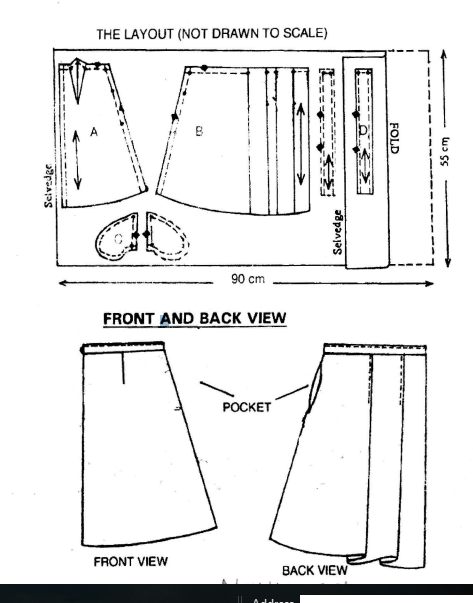 